GENERAL DATA AND INFORMATION:MECHANICAL CHECKS AND VISUAL INSPECTION:ELECTRICAL TESTS:FUNCTION TEST:UNDER VOLTAGE PICKUP / DROP OFF TEST:       Acceptance Criteria : ±3 %OVER VOLTAGE PICKUP / DROP OFF TEST:       Acceptance Criteria : ±3 %TIMING TEST       Acceptance Criteria : ±10 %FINAL SETTING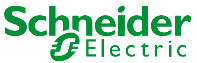 